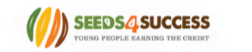 VOLUNTEER REGISTRATION FORMThank you for your interest in volunteering with Seeds4Success. This registration form helps us to find out a bit more about you – your experience, skills and interests and your motivation for volunteering. If you have queries or would like help with filling in the form, please do not hesitate to contact us. About youPresent or most recent employment, education or volunteering (if any)Previous employment/education/volunteering Please give details of any other qualifications, training or work experience. (Continue on an extra sheet if necessary). Any other skills, experience or interests that you feel you can offer? What role(s) or activities would you be interested in undertaking? Why are you interested in becoming a volunteer? Supporting you in your volunteering Do you feel you will need any particular support to help you carry out a volunteering role? (Times or days of the week that aren’t suitable, any health issues, adjustments for disability, travel issues etc.)Do you have the ability to travel around the local area? 	Yes 			NoReferencesPlease give the name and contact details of at least two people who can comment on your suitability for a volunteer role. If possible, one should be your present (or most recent) employer/volunteering placement. Names of family members should not be given. You may use professionals with whom you have an official relationship e.g. social workers, religious ministers, tutors etc. Have you ever been cautioned or convicted of a criminal offence (including traffic offences)?     Yes     			NoIf yes, please give details – including spent convictions. It will not automatically exclude you from volunteering but failure to tell us about them might. How do you hear about this volunteering opportunity? Your signatureI understand that if I am offered a volunteering placement I will be expected to participate in an induction and training programme.  I understand that my registration form will be held on file until a volunteering opportunity becomes available and whilst I am an active volunteer. It will be held in strictest confidence and not shared without your consent. Please return the completed registration form to:Jaki Farrell, Seeds4Success, Mere Youth Centre, The Recreation Ground, Queens Road, Mere. BA12 6EP. Email jaki@seeds4success.org.uk Your nameToday’s dateAddressPostcodeHome telephone no.AddressPostcodeWork telephone no. (if any) AddressPostcodeMobile telephone no. Email addressEmployer/educational establishment AddressPostcodePostcodeAddressFromToPosition held/course/volunteer rolePlease give a brief description of your main duties and responsibilities Referee 1Referee 2Name Name AddressAddressPostcodePostcodeTelephone no. Telephone no. EmailEmailCapacity known Capacity known SignatureDate